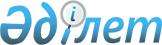 О признании утратившим силу постановления акимата Сырдарьинского района от 29 марта 2017 года №80 "Об определении сроков предоставления заявки на получение субсидий на 2017 год"Постановление Сырдарьинского районного акимата Кызылординской области от 16 октября 2017 года № 239. Зарегистрировано Департаментом юстиции Кызылординской области 30 октября 2017 года № 6007
      В соответствии с пунктом 2 статьи 50 Закона Республики Казахстан от 6 апреля 2016 года "О правовых актах" акимат Сырдарьинского района ПОСТАНОВЛЯЕТ: 
      1. Признать утратившим силу постановление акимата Сырдарьинского района от 29 марта 2017 года № 80 "Об определении сроков предоставления заявки на получение субсидий на 2017 год" (зарегистрировано в Реестре государственной регистрации нормативных правовых актов за №5808, опубликовано 03 мая 2017 года в Эталонном контрольном банке нормативных правовых актов Республики Казахстан).
      2. Контроль за исполнением настоящего постановления возложить на руководителя коммунального государственного учреждения "Аппарат акима Сырдарьинского района".
      3. Настоящее постановление вводится в действие со дня первого официального опубликования.
					© 2012. РГП на ПХВ «Институт законодательства и правовой информации Республики Казахстан» Министерства юстиции Республики Казахстан
				
      Аким района

Казантаев Г.
